Publicado en Madrid el 07/12/2022 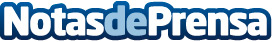 María Gámez anuncia que invertirá más de 51 millones en nuevas embarcaciones para la Guardia CivilLa directora de la Guardia Civil destaca el papel de la Benemérita salvando vidas en la mar, durante el último Desayuno con el ClústerDatos de contacto:José HenríquezResponsable de comunicación del Clúster Marítimo Español682772651Nota de prensa publicada en: https://www.notasdeprensa.es/maria-gamez-anuncia-que-invertira-mas-de-51 Categorias: Nacional Finanzas Nautica Otras Industrias http://www.notasdeprensa.es